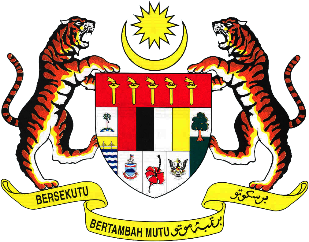 LAPORAN KEBERHASILANLAWATAN KE LUAR NEGARA ATAS URUSAN RASMINota: Laporan ini disediakan oleh Jabatan Penyelaras sekiranya melibatkan dua (2) atau lebih Jabatan/Agensi bagi program lawatan yang sama.Jabatan Penyelaras – Jabatan/Agensi utama yang berkepentingan terhadap keberhasilan lawatan.Tarikh Kemas Kini: 28.02.2023NAMA PENYEDIA:JAWATAN/GRED:NO. TEL./E-MEL:JABATAN:NAMA PROGRAM:TEMPAT/NEGARA:TEMPOH LAWATAN:RINGKASAN EKSEKUTIF(Sila lengkapkan butiran-butiran berhubung lawatan seperti di bawah)TujuanLatar BelakangSenarai Peserta/Organisasi Jadual Program dan Perincian AktivitiUlasan/CadanganPerancangan Masa HadapanKEPENTINGAN PROGRAM KEPADA PEMBANGUNAN ORGANISASI(Sila senaraikan kepentingan program/lawatan kepada pembangunan organisasi)KEPENTINGAN PROGRAM KEPADA PEMBANGUNAN INDIVIDU(Sila senaraikan kepentingan/kebaikan program kepada kompetensi pegawai)